PATVIRTINTAŠiaulių lopšelio-darželio ,,Rugiagėlė“ direktoriaus2018 m. spalio 18 d. įsakymu Nr. V-87 ŠIAULIŲ  LOPŠELIO-DARŽELIO ,,RUGIAGĖLĖ”PEDIKULIOZĖS PROFILAKTIKOS TVARKOS APRAŠASI BENDROSIOS NUOSTATOS1. Šiaulių lopšelio-darželio ,,Rugiagėlė“ (toliau - lopšelis-darželis) pedikuliozės profilaktikos tvarkos aprašas (toliau - Aprašas) nustato priemones, kuriomis siekiama užtikrinti reikiamą pedikuliozės  profilaktiką ir veiksmus pastebėjus pedikuliozės atvejį.II PROFILAKTINĖS PRIEMONĖS2. Tėvai pasirašydami ikimokyklinio ar priešmokyklinio ugdymo sutartį su lopšeliu-darželiu sutinka, kad kartą per savaitę būtų atliekama vaikų apžiūra dėl pedikuliozės.3. Visuomenės sveikatos specialistas, vykdantis sveikatos priežiūrą mokykloje (toliau - visuomenės sveikatos specialistas) profilaktinį vaikų tikrinimą dėl pedikuliozės organizuoja du kartus metuose – rugsėjo-spalio mėn., kovo-balandžio mėn.4. Grupės auklėtojai profilaktinį vaikų tikrinimą dėl pedikuliozės organizuoja vieną kartą per savaitę ir patikrinimo rezultatus fiksuoja pasirinktos formos žurnale.5. Patikrinimą atliekantis visuomenės sveikatos specialistas ar grupės auklėtojas turi elgtis korektiškai ir kvalifikuotai. Vaikas neturi jaustis nešvarus ir kaltas, jei jo galvoje ar drabužiuose būtų rasta utėlių.6. Už vaikų ugdymą ir priežiūrą atsakingi pedagogai, turi užtikrinti, kad vaikai nesidalintų asmeninėmis šukomis, plaukų šepečiais, kitais galvos priežiūros reikmenimis, asmeniniais galvos apdangalais ir/ar drabužiais. Vaikų asmens higienos reikmenys laikomi vaikų rūbų spintelėse.7. Grupių auklėtojai tėvų susirinkimuose supažindina su pedikuliozės profilaktikos atmintine – kasmet (rugsėjo-spalio mėn.) ar esant utėlėtumo atvejams grupėse.III DARBUOTOJŲ VEIKSMAI PASTEBĖJUS UTĖLĖTUMO ATVEJĮ8. Pastebėjus utėlėtumo atveją, darbuotojai nedelsiant vykdo veiksmų planą (1 priedas).9. Vaikas, kurio galvos plaukuose rasta utėlių, gali likti lopšelyje-darželyje iki dienos pabaigos. Baigus patikrinimą, būtina tuoj pat informuoti vaiko tėvus ar globėjus telefonu ar tiesiogiai įteikiant jiems laišką (2 priedas).	10. Grupės, kurioje buvo nustatytas utėlėtumo atvejis, tėvams išdalinami laiškai, kuriais rekomenduojama patikrinti savo vaikų galvas dėl galimo užsikrėtimo utėlėmis bei suteikiama informacija apie utėlėtumo profilaktiką (3 priedas).  11. Prevencinė informacija talpinama skelbimų lentose.    12. Pastebėjus utėlėtumo atvejus, darbuotojai nedelsiant informuoja lopšelio-darželio administraciją ir visuomenės sveikatos specialistą.               13. Lopšelio-darželio administracija arba visuomenės sveikatos specialistas informuoja darželio bendruomenę ir rekomenduojama patikrinti savo vaikų galvas dėl galimo užsikrėtimo utėlėmis bei suteikia informaciją apie pedikuliozės profilaktiką.14. Vaikas į darželį gali sugrįžti tik tada, kai utėlės išnaikinamos (t. y. nerandama nei utėlių, nei glindų) pateikus medicininę 094/a formos pažymą. 15. Pokalbiai su vaikais, tėvais ir kiti veiksmai turi būti korektiški, konfidencialūs, siekiant apsaugoti vaikus nuo viešo izoliavimo, pažeminimo ir kitų neigiamų pasekmių.IV. BAIGIAMOSIOS NUOSTATOS16. Su pedikuliozės profilaktikos tvarkos aprašu visi darbuotojai supažindinami pasirašytinai. _______________________________Šiaulių lopšelio-darželio ,,Rugiagėlė“ pedikuliozės profilaktikos tvarkos aprašo1 priedasŠIAULIŲ LOPŠELIS-DARŽELIS ,,RUGIAGĖLĖ“VEIKSMŲ PLANAS PASTEBĖJUS PEDIKULIOZĖS ATVEJĮ				Šiaulių lopšelio-darželio ,,Rugiagėlė“				pedikuliozės profilaktikos tvarkos aprašo				2 priedasLAIŠKAS TĖVAMS/GLOBĖJAMS 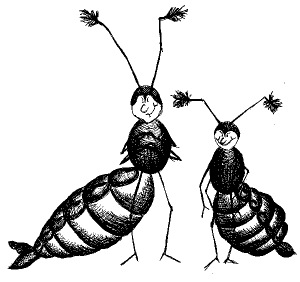 	Gerbiami tėveliai ar globėjai,	Taip jau atsitiko, kad Jūsų sūnaus/dukros _______________________________ galvos plaukuose/drabužiuose (pabraukti) buvo rasta utėlių. Tačiau tai dar nereiškia, kad Jūsų namuose nesilaikoma higienos reikalavimų. Net kasdieninis galvos plovimas neapsaugo nuo užsikrėtimo utėlėmis. Utėlės negali  skraidyti ar šokinėti . Dažniausiai utėlėmis užsikrečiame tiesioginio sąlyčio su utėlėtais žmonėmis metu (iš galvos į galvą), rečiau – keičiantis drabužiais, patalyne, šukomis, šepečiais, naudojantis bendra lova, rankšluosčiais, pagalvėmis. 	Prašome imtis priemonių, kad būtų išnaikintos utėlės, esančios Jūsų vaiko galvos plaukuose/drabužiuose. Tam tikslui skirti medikamentai parduodami vaistinėse, jie naudojami griežtai laikantis gamintojo informaciniame lapelyje pateiktų nurodymų.	Į darželį Jūsų vaikas gali sugrįžti tik tada, kai jo galvos plaukuose/drabužiuose nebeliks utėlių (pritaikius utėlių naikinimo medikamentus arba utėles ir glindas pašalinus rankiniu būdu). 	Jei iškilo klausimų, skambinkite telefonu: (8 41) 55 26 92	El.p.- rugiagele@splius.lt	Ačiū už bendradarbiavimą!				Šiaulių lopšelio-darželio ,,Rugiagėlė“					pedikuliozės profilaktikos tvarkos aprašo				3 priedasLAIŠKAS TĖVAMS/GLOBĖJAMS 	Gerbiami tėveliai ar globėjai,Taip jau atsitiko, kad grupėje, kurią lanko Jūsų vaikas, kai kurie vaikai apsikrėtė utėlėmis.	Gali būti, kad nuo utėlėtų vaikų apsikrėtė ir Jūsų vaikas.	Tačiau tai dar nereiškia, kad Jūsų namuose nesilaikoma higienos reikalavimų. Net kasdieninis galvos plovimas neapsaugo nuo užsikrėtimo utėlėmis. Utėlės nemoka skraidyti ar šokinėti. Dažniausiai utelėmis užsikrečiama tiesioginio sąlyčio su utėlėtais žmonėmis metu (iš galvos į galvą), rečiau – keičiantis drabužiais, patalyne, šukomis, šepečiais, naudojantis bendra lova, rankšluosčiais, pagalvėmis. 	Darželio administracija prašo padėti sustabdyti utėlių plitimą. Geriausias būdas kovoti su utėlėmis – reguliariai tikrinti vaiko galvą. Įdėmiai perskaitykite šias rekomendacijas net ir tuo atveju, jei Jūsų vaikas nėra užsikrėtęs utėlėmis. 	Jei radote utėlių vaiko galvoje, būtinai informuokite darželį ar kitą įstaigą, kurioje lankosi kiti Jūsų vaikai. Taip pat reikia informuoti ir Jūsų vaiko draugų tėvus ar globėjus. Tai yra vienas iš efektyviausių būdų apsaugoti kitus ir užkirsti kelią pedikuliozės (utėlėtumo) plitimui.	Jei iškilo klausimų, skambinkite telefonu: (8 41) 55 26 92	El.p.- rugiagele@splius.lt	Ačiū už bendradarbiavimą!Pastebėjus pedikuliozės atvejį, darbuotojai nedelsiant informuoja administraciją ir visuomenės sveikatos specialistąKorektiškai informuojami vaiko tėvai, pateikiama rekomendacija gydymui, įteikiamas laiškas. (2 priedas). Atsakingi – auklėtojai ir visuomenės sveikatos specialistas.Patikrinamos vaikų galvos.Atsakingi - grupės auklėtojai ir visuomenės sveikatos specialistas.Atlieka rūbų spintelių, plaukų priežiūros priemonių, žaidimų kampelių dezinfekciją, pakeičiami rankšluosčiai, patalynė.Atsakingi auklėtojų padėjėjai.Grupės vaikų tėvai supažindinami su pedikuliozės profilaktikos atmintine, įteikiami laiškai (3 priedas). Atsakingi – auklėtojai ir visuomenės sveikatos specialistas.Grupės tėvų lentose patalpinama vaizdinė medžiaga pedikuliozės profilaktikos tematika.Atsakingi grupės auklėtojai.Tikrinamos vaikų galvos kas 3-4 dienos, utėlių neradus, pakartotinai tikrinti po savaitės. Atsakingi – auklėtojai ir visuomenės sveikatos specialistas.Vaikas į kolektyvą sugrįžta pilnai išnaikinus glindas ir utėles.Atsakingi vaikų tėvai (globėjai).